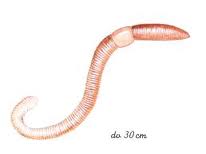 MNOGOČLENARJIKOLOBARNIKIZakaj deževnike dež prežene na plano?Ker jim dež zalije rove in planejo na plano.Zakaj se nam zgodi, da lahko deževnika pretrgamo, če ga hočemo potegniti iz rova?Ker ima deževnik ščetinice se z njimi oprime prsti v rovu.Zakaj pravimo, da je pijavka obojespolnik?Odgovor c - ker v njenem telesu nastajajo ženske in moške spolne celice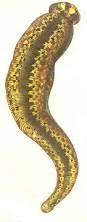 S čim diha konjska pijavka?Odgovor d - z vso telesno površinoV kateri skupini živali uvrščamo deževnika?Odgovor b - med mnogočlenarje in kolobarnikeKako se deževnik vključuje v prehranjevalni splet?Deževnik je razkrojevalec. Golta prst z ostanki rastlin in živali. Organske snovi se razgradijo v anorganske snovi, ki jih porabijo za svoje delovanje rastline. 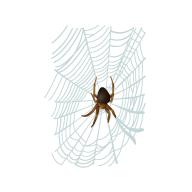 ČLENONOŽCIKakšne so noge pajkovcev? Koliko jih je?Noge pajkovcev so členjene. Jih je 8, 4 pari.S čim pajkovci dihajo?Dihajo z vzdušnicami, cevkami, ki jih imajo na zadku.3. Med naštetimi živalmi obkroži tiste, ki jih uvrščamo med pajkovce.5. Na črto za trditvijo napiši DA, če je pravilna, ali NE, če je napačna.telo pajkovcev sestavljata glavooprsje in zadek 		DAvsi pajki pletejo mreže 					NE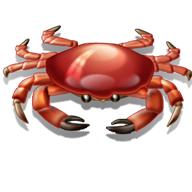 na glavooprsju imajo pajki  tri pare členjenih nog		NEpozidni matije imajo dolge in tanke noge			DA6. Kako je zgrajeno telo rakov deseteronožcev?Odgovor d - iz glavoprsja in zadka7.**Rakovica izleže več deset milijonov jajčec, in dokler se iz njih ne izležejo ličinke, jih nosi     na spodnji strani zadka. Pomisli, kakšne bi bile posledice, če bi se iz vseh ličink razvile     odrasle živali.Rakov bi bilo preveč in bi bila prehuda konkurenca za življenjski prostor in hrano.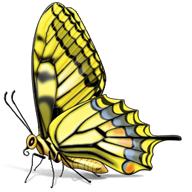 8. Katere živali uvrščamo med stonoge?Kačice ali dvojnonoge in strige.9. Večina cvetočih rastlin potrebuje žuželke. Ali veš zakaj?Za oprašitev, prenos cvetnega prahu iz prašnika  na pestič. To je pogoj za oploditev, za razvoj semen in ploda. 10. Kateri od naštetih organov ni značilen za žuželke?odgovor c - pljuča11. Katere razvojne stopnje so značilne za preobrazbo metuljev?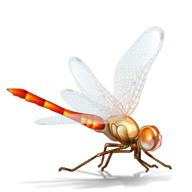 odgovor b - jajčece, ličinka, buba, metulj12. Ugotovi, za katere živalske skupine veljajo trditve v levem stolpcu.a. morski pajek je rake. navadni klop je pršicai. pozidni gekon je kuščarb. križevec je pajekf. kačjerep je iglokožecj. črna vdova je pajekc. navadni ščipalec je škorpjong. rak samotarec je rakk. ptičji pajek je pajekd. srčanka -školjkah. pozidni matija je suha južinal. talna pršica je pršicaCS prostim očesom niso vidne.AŽUŽELKEDTelo imajo sestavljeno iz glavoprsja in zadka.BMEHKUŽCIBImajo drobovnjak.CKORENONOŽCIANa oprsju imajo tri pare členjenih nog.DPAJKOVCIBNjihovo zunanje ogrodje je hišica ali lupina.DImajo štiri pare členjenih nog.